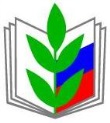 ПРОФСОЮЗ РАБОТНИКОВ НАРОДНОГО ОБРАЗОВАНИЯ И НАУКИ РОССИЙСКОЙ ФЕДЕРАЦИИ(ОБЩЕРОССИЙСКИЙ ПРОФСОЮЗ ОБРАЗОВАНИЯ)Курская областная организацияПрезидиум областной организации профсоюзаПОСТАНОВЛЕНИЕО проведении областного смотра-конкурса информационной работыВ рамках выполнения плана мероприятий «Года PR-движения» Курской областной организации в целях повышения  эффективности и совершенствования форм и методов информационной работы  президиум обкома профсоюзаПОСТАНОВЛЕТ:1. В соответствии с планом работы провести в 2017 году областной смотр-конкурс информационной работы Курской областной организации профсоюза работников народного образования и науки РФ (далее – Конкурс).2. Утвердить организационный комитет по проведению конкурса: - Корякина И.В. - председатель обкома профсоюза, председатель оргкомитета.                 Члены оргкомитета:- Антопольский К.В. – правовой инспектор труда обкома профсоюза;- Блинкин С.В. – технический инспектор обкома профсоюза;- Гонеева В.В. – председатель областного Молодежного совета;- Жилина Е.А. – ведущий специалист обкома профсоюза;- Кузнецова В.М. – председатель Курской городской организации профсоюза образования;- Ужакина З.А. – главный специалист обкома профсоюза.3.  Утвердить Положение о проведении смотра-конкурса  и довести его до сведения  местных и первичных  профсоюзных организаций прямого подчинения.4. Районным комитетам, Советам председателей, молодых педагогов местных организаций Профсоюза  принять участие в Смотре - конкурсе в соответствии с Положением, организовать участие в конкурсе первичных профсоюзных организаций, членов профсоюза.5. Контроль за выполнением настоящего постановления возложить на главного специалиста обкома профсоюза Ужакину З.А., Жилину Е.А.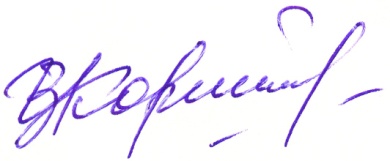 Председатель обкома профсоюза                                        И.В. Корякина Положениео смотре - конкурсе  информационной работы Курской областной организации профсоюза работников народного образования и науки РФ.I. Общие положения1.1. Смотр-конкурс информационной работы  (далее – Конкурс) проводится в рамках  «Года PR-движения»  в Профсоюзе.1.2. Учредитель Конкурса – президиум Курского областного комитета профсоюза работников народного образования и науки РФ. Для организации Конкурса президиумом обкома профсоюза создается оргкомитет.II. Цели и задачи Конкурса2.1.  Цели Конкурса: дальнейшее улучшение и развитие информационной работы в областной организации Профсоюза, повышение её эффективности;повышение уровня информационной культуры профсоюзных организаций, выборных органов, профсоюзного актива; обобщение и распространение опыта информационной работы местных и первичных организаций Профсоюза;расширение  возможностей организаций и членов Профсоюза по поиску, получению и распространению качественной профсоюзной информации;укрепление взаимодействия с социальными партнерами; формирование положительного имиджа Профсоюза, популяризация его деятельности в сфере образования и обществе;усиление мотивации профсоюзного членства, стимулирование социальной активности членов Профсоюза.2.2.  Задачи Конкурса: повышение качества профсоюзной информации и эффективное использование информационных ресурсов областной, местных и первичных профсоюзных организаций;обобщение и распространение опыта информационной работы,  применения современных информационно-коммуникационных технологий в деятельности профсоюзных организаций, популяризации и укреплении имиджа Профсоюза в обществе;внедрение новых информационных технологий, обеспечивающих более оперативное и всестороннее информирование членов Профсоюза о его деятельности по представительству и защите социально-трудовых прав и профессиональных интересов;содействие модернизации и развитию информационно-издательской деятельности в областной организации (методических материалов, брошюр, буклетов и др.);расширение Интернет–представительства профсоюзных организаций   области;содействие созданию сети общественных корреспондентов печатных и электронных изданий;повышение активности профсоюзных организаций во взаимодействии со средствами массовой информации.III. Порядок организации и сроки проведения Конкурса3.1. В конкурсе могут принять участие члены Профсоюза, местные и первичные профсоюзные организации.3.2. Местным организациям рекомендуется провести муниципальный этап  Конкурса.3.3. По результатам муниципального этапа на областной Конкурс местными организациями в каждой номинации (помимо собственных материалов) могут быть представлены не более 2-х материалов первичных профсоюзных организаций и не более 2-х материалов членов Профсоюза (Железногорской – не более 3-х, Курской городской – не более 4-х). Первичные профсоюзные организации прямого подчинения имеют право представить по 1 материалу в каждой номинации.  3.4. Участники Конкурса (отдельные члены Профсоюза, так и местные,  и первичные профсоюзные организации) могут представлять материалы как в одной номинации, так и в нескольких одновременно.  3.5. Координацию работ по подготовке и проведению конкурса, сбор заявок и материалов на участие в конкурсе осуществляет оргкомитет конкурса.   3.6. Материалы на Конкурс и заявки участников (Приложение 1) представляются по адресу г. Курск, ул. Дзержинского, 53 (2-ой этаж, кабинет 18), а также на адрес электронной почты: profobrkursk@mail.ru с пометкой «На Конкурс» не позднее 15 ноября 2017 года.IV. Условия проведения Конкурса4.1.  Конкурс проводится по следующим номинациям:«Лучший информационный стенд организации»: представляется цветная фотография в хорошем качестве и краткое описание стенда и порядка его наполнения (разделы стенда, частота обновления и др.). В данной номинации учитываются следующие критерии: наличие официально утверждённой символики Профсоюза;полнота информации о деятельности организации;освещение различных направлений деятельности;показ результативности деятельности профсоюзных органов;актуальность, оперативность представляемых материалов;использование фотоматериалов, компьютерных технологий, информационных профсоюзных печатных изданий («Мой профсоюз», «Наш взгляд» и др.);содержание (наличие положений, коллективного договора, информация о составе профсоюзного комитета, план работы профсоюзной организации, решения заседаний ПК и профсоюзных собраний, информация о вышестоящих профсоюзных  организациях);эстетичность оформления;доступность.«Лучшая профсоюзная печатная агитпродукция»: плакат, буклет, агитационная листовка и другая продукция – по одному экземпляру (оригиналы). В данной номинации учитываются следующие критерии: целесообразность выбора формы и содержания материалов;агитационная сила и убедительность материалов;оригинальность и эстетика оформления.«Лучший профсоюзный Интернет-ресурс»: сайт профсоюзной организации; web-страничка профорганизации на сайте вышестоящей профсоюзной организации или сайте образовательного учреждения; страница в социальных сетях, иной постоянно действующий электронный проект (ссылка на Интернет-ресурс, данные об охвате аудитории). В данной номинации учитываются следующие критерии:доступность и охват целевой аудитории;информационная насыщенность ресурса;актуальность и важность отражаемой информации;оперативность пополнения информационного ресурса;корпоративная идентичность (соответствие профсоюзной идеологии, наличие профсоюзной символики, контактов и т.д.);полнота информации о результатах деятельности организации по  различным направлениям; эстетическое оформление  Интернет-ресурса.«Лучший профсоюзный видеоролик» (не более 7 минут, запись в любом видеоформате на электронном носителе (CD, DVD, флэш-диск). В данной номинации учитываются следующие критерии:содержательность материала и соответствие заявленной теме;оригинальность (новизна идеи);убедительность, аргументированность и ясность представления материалов.    «Лучший авторский материал о деятельности профсоюзной организации, члена профсоюза»: печатный материал, опубликованный или неопубликованный в СМИ (запись на электронном носителе (CD, DVD, флэш-диск) и текст в печатном виде). «Лучший медийный репортаж»: аудио-, видео-, телематериал о Профсоюзе (запись на электронном носителе (CD, DVD, флэш-диск). В данных номинациях учитываются следующие критерии: соответствие работы заявленной теме;качество изложения, новизна и оригинальность подачи материала;полнота информации о результатах деятельности организации или члена Профсоюза;точность и достоверность, объективность описания деятельности организации или члена Профсоюза;возможность использования представленных материалов другими профсоюзными организациями;соответствие этическим принципам журналистики;наличие иллюстраций (для печатных материалов).«Лучший фотоматериал «Профсоюз в образовании» (материалы о  деятельности профсоюзной организации, члена профсоюза на электронном носителе (CD, DVD, флэш-диск), необходимо сопроводить фотографии комментариями - кто и что на них изображено). В данной номинации учитываются следующие критерии:соответствие работы заявленной теме и наличие комментариев к материалу;идейное и композиционное решение фотоматериала;оригинальность, творческий подход к раскрытию темы;качество и эстетика выполнения работы.4.2.  Представленные на Конкурс материалы не возвращаются.4.3. Оргкомитет смотра-конкурса в целях уточнения представленных материалов вправе запросить и проверить дополнительную информацию у профсоюзной организации или авторов, участвующих в Конкурсе. V. Подведение итогов Конкурса5.1.  По итогам Конкурса определяются победители, занявшие  1, 2 и 3 место. По решению президиума обкома профсоюза может быть определено меньшее (большее) количество мест, а также дополнительно могут быть присуждены победы в номинациях и другие виды поощрений.5.2. Условия и порядок награждения определяются решением президиума обкома профсоюза.Приложение 1ЗАЯВКАна участие профсоюзной организации (члена Профсоюза) в смотре-конкурсе информационной работыКурской областной организации профсоюза работниковнародного образования и науки РФ.Название профсоюзной организации, участвующей в Конкурсе  ____________________________________________________________________________________________________________________________________Юридический адрес организации (при наличии) ____________________________________________________________________________________________________________________________________Фамилия, имя, отчество, контакты председателя профсоюзной организации____________________________________________________________________________________________________________________________________Номинация(-ии)  Конкурса ____________________________________________________________________________________________________________________________________Перечень материалов, представляемых на Конкурс________________________________________________________________________________________________________________________________________________________________________________________________________________________________________________________________________Фамилия, имя, отчество, выполняемая профсоюзная работа, контактные данные автора или группы авторов (в случае авторских материалов) ______________________________________________________________________________________________________________________________________________________________________________________________________Дата заполнения заявки ________________________________________Председатель профсоюзной организации __________________________М.П. (подпись)    15 июня  2017 г. г. Курск          №  __